SUPPLEMENTARY MATERIALSTable S1  List of experiments and acceptance criteria per assayaPTT, activated partial thromboplastin time; AT, antithrombin time; CV, coefficient of variation; FEU, fibrinogen-equivalent units; INR, international normalized ratio; PT, prothrombin time ; Rec, recombinant human thromboplastin reagent; SD, standard deviation.Table S2  Scenarios and outcomes for the routine simulation downloadHIL, haemolysis, icterus, lipaemia; PT, prothrombin time; QC, quality control; Rec, recombinant human thromboplastin reagent.Table S3  List of the domains and features included in the practicability and usability questionnaire††Operators were asked to rate analyzers according to each feature from 1 to 10 (best: 10, worst: 1) and to prioritize each feature (A=very important; B=important; C=not important; D=not relevant)QC, quality control; STAT, short turn around testingTable S4  System throughput in routine simulation download experiment for each scenario tested on the cobas t 711 and cobas t 511 analyzers Fig. S1  Routine simulation series correlation graphs – site 1 (cobas t 711)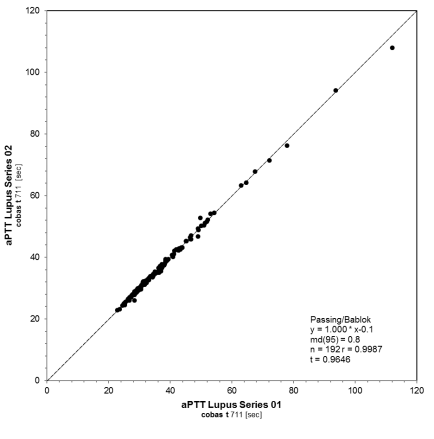 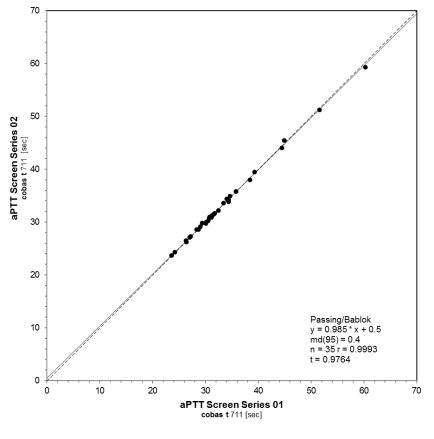 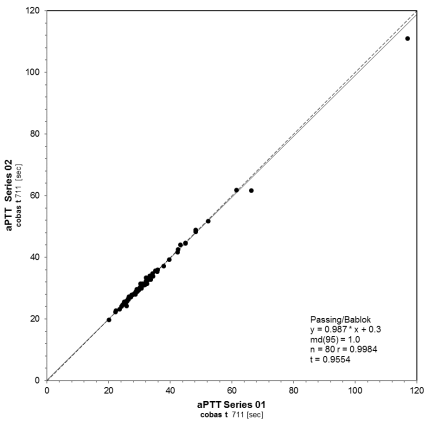 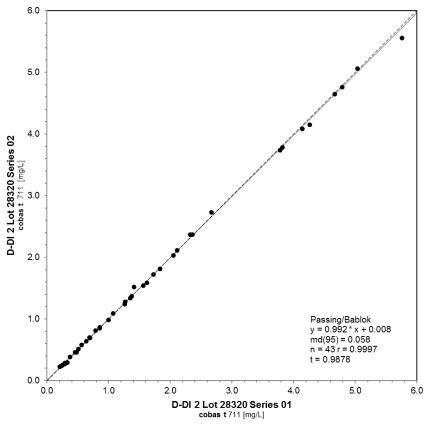 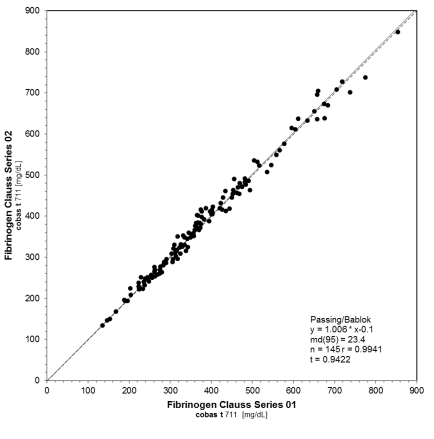 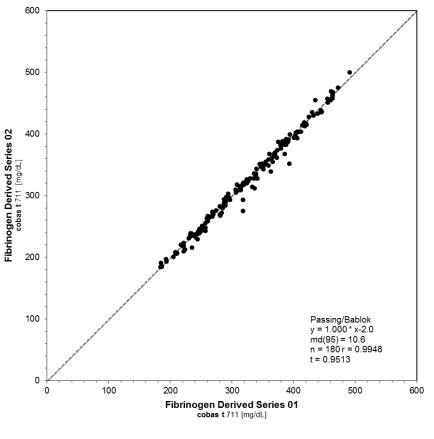 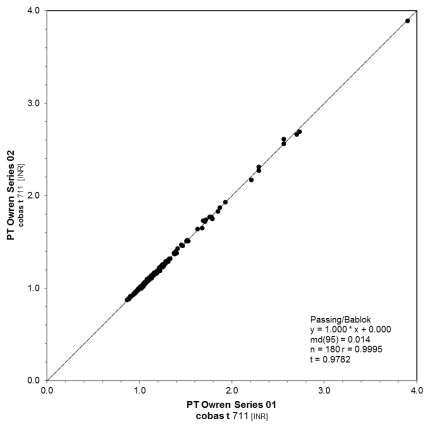 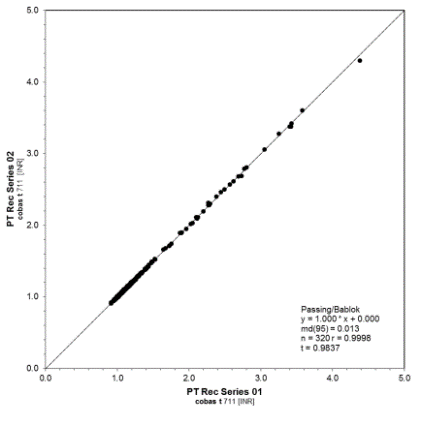 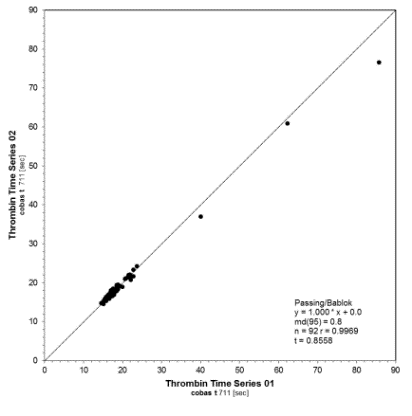 aPTT, activated partial thromboplastin time; D-DI, D-dimer; INR, international normalized ratio; PT, prothrombin time; Rec, recombinant human thromboplastin reagent.Fig. S2  Routine simulation series correlation graphs – site 2 (cobas t 711)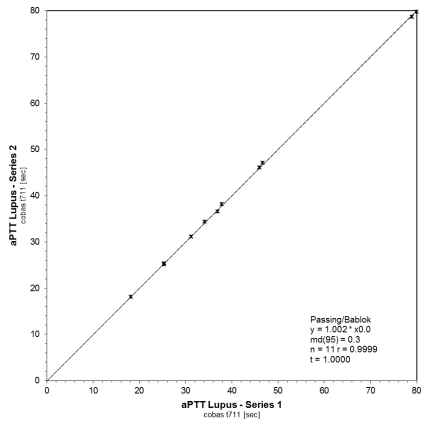 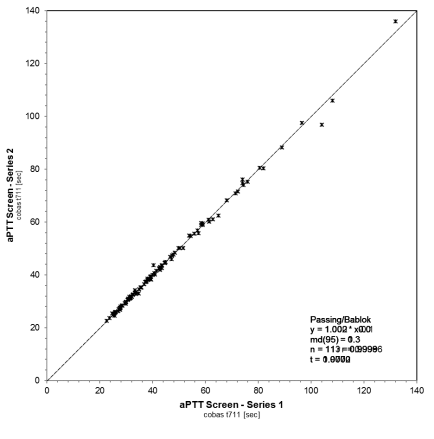 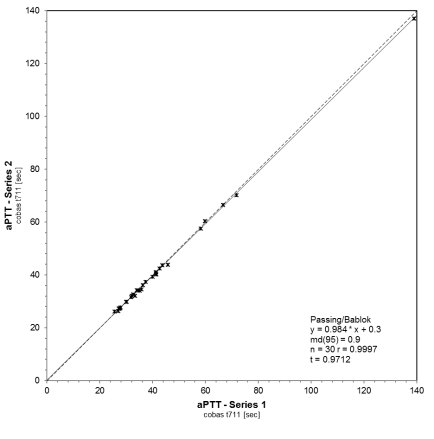 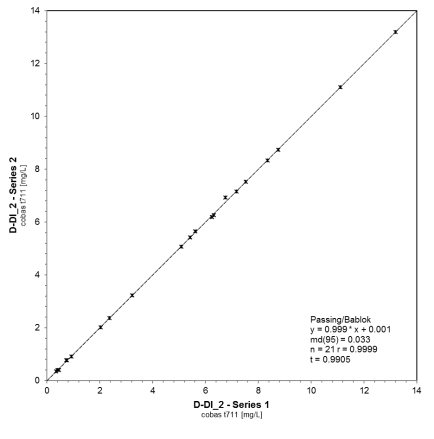 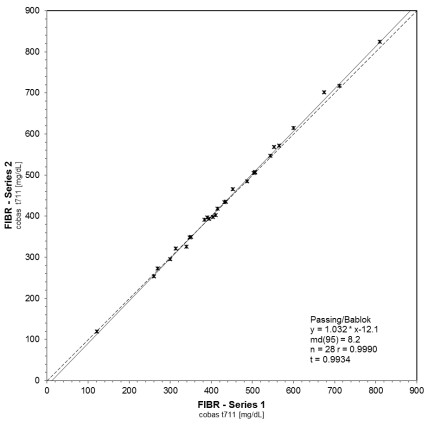 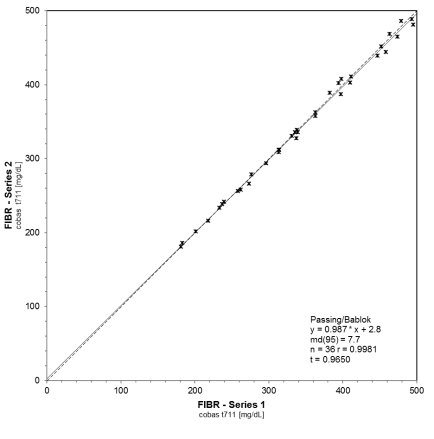 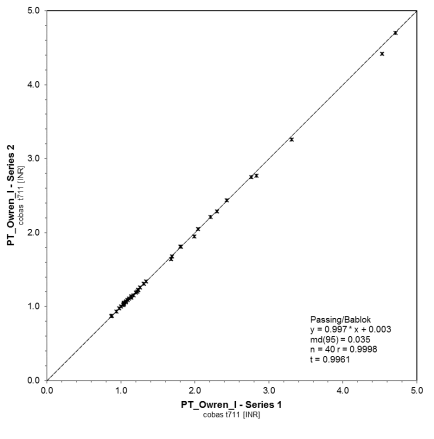 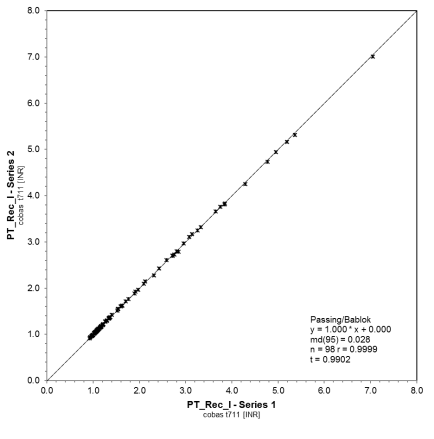 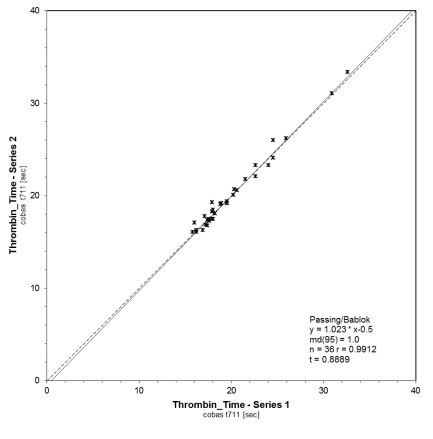 aPTT, activated partial thromboplastin time; D-DI, D-dimer; FIBR, Fibrinogen; INR, international normalized ratio; PT, prothrombin time; Rec, recombinant human thromboplastin reagent.Fig. S3  Routine simulation series correlation graphs – site 3 (cobas t 711)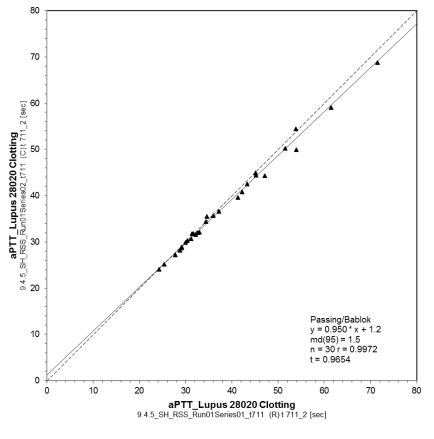 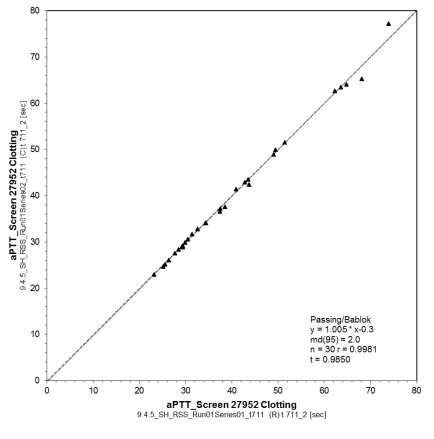 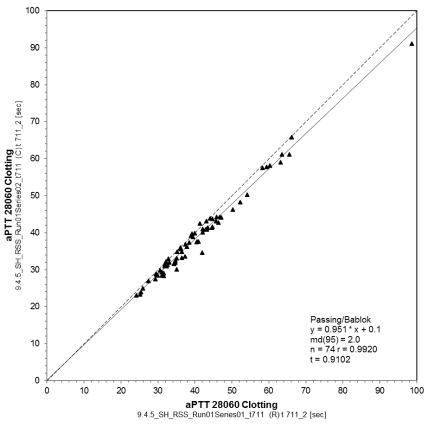 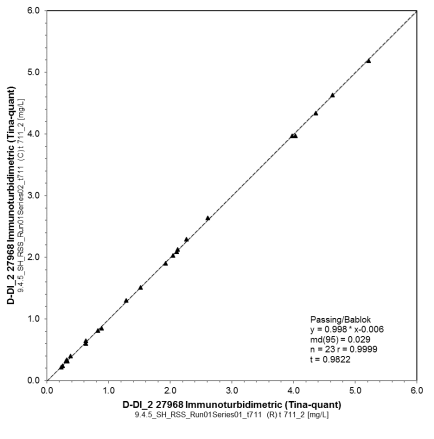 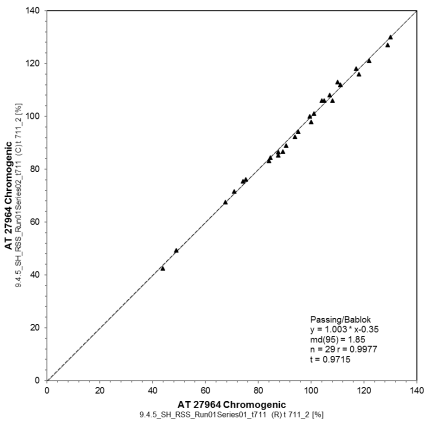 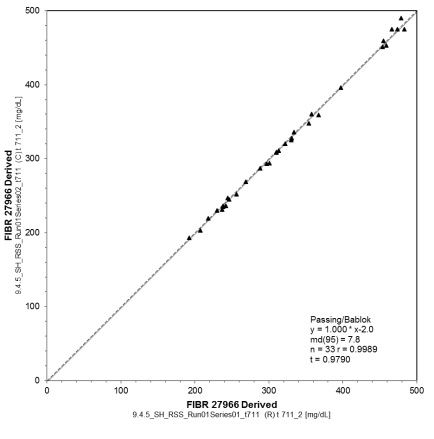 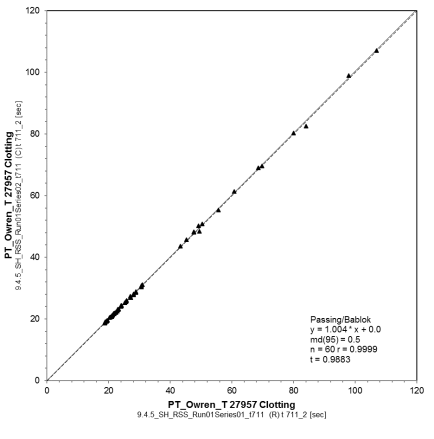 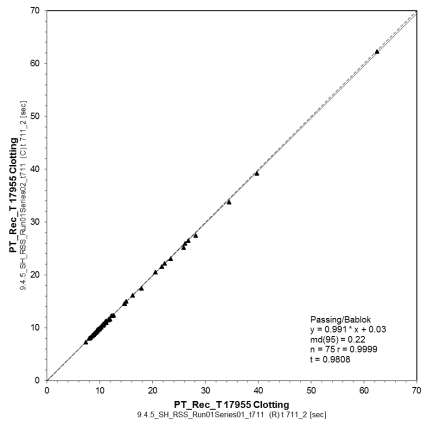 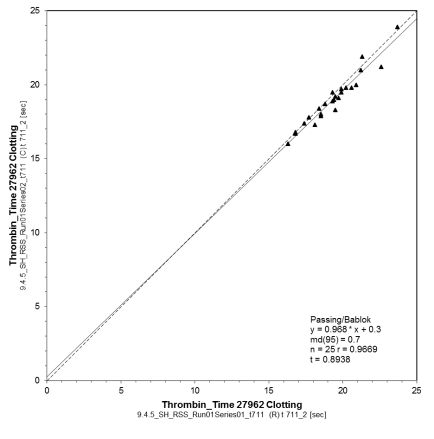 aPTT, activated partial thromboplastin time; AT, Antithrombin Time; D-DI, D-dimer; FIBR, Fibrinogen; PT, prothrombin time; Rec, recombinant human thromboplastin reagent.Fig. S4  Routine simulation series correlation graphs – site 3 (cobas t 511)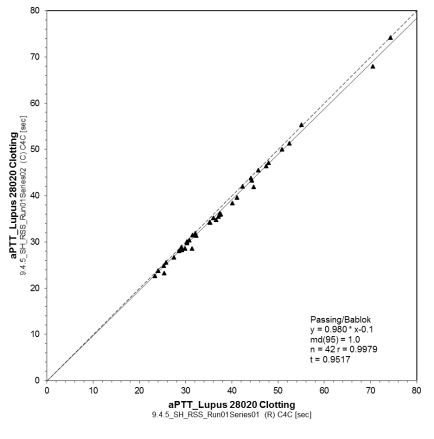 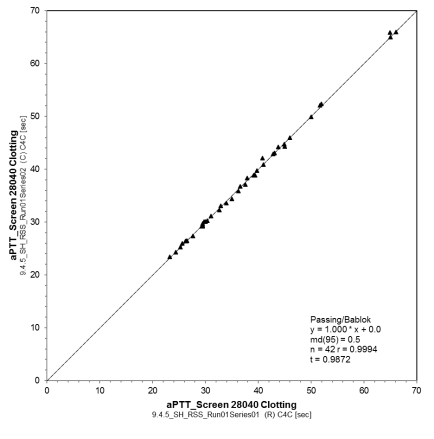 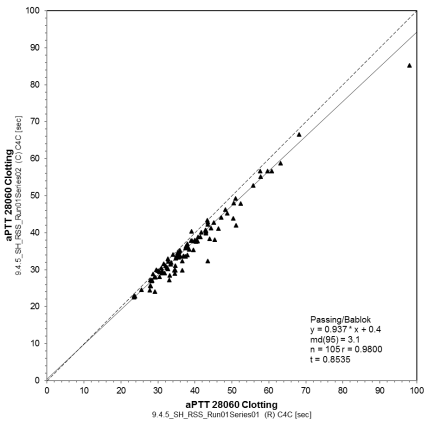 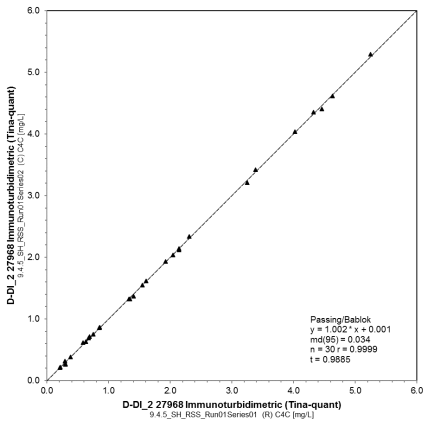 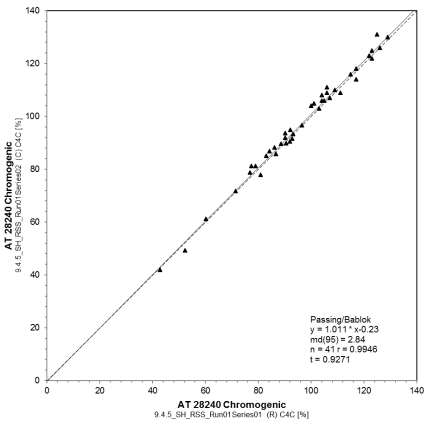 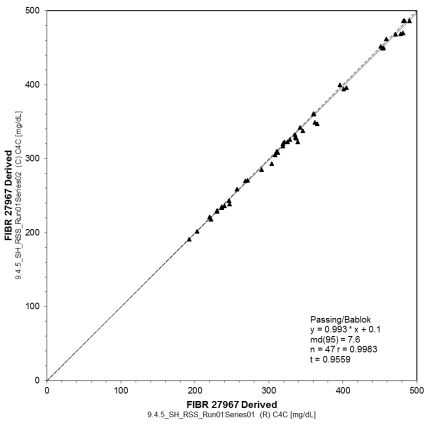 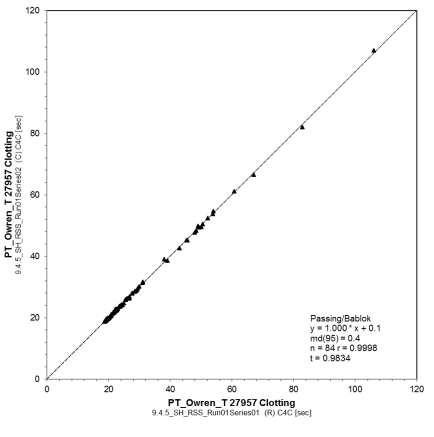 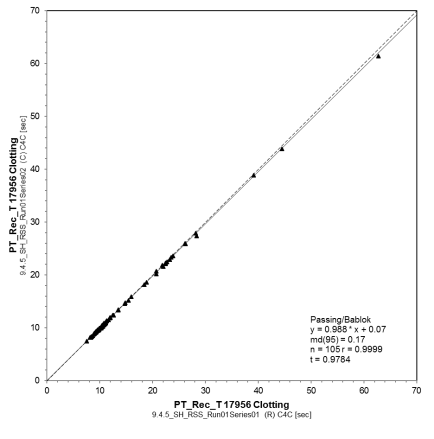 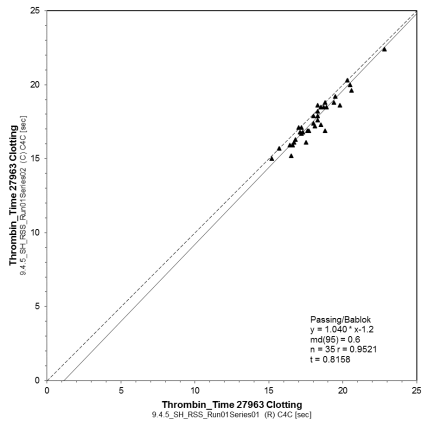 aPTT, activated partial thromboplastin time; AT, Antithrombin Time; D-DI, D-dimer; FIBR, Fibrinogen; PT, prothrombin time; Rec, recombinant human thromboplastin reagent.AssayWithin-run precisionIntermediate / within-lab precisionReproducibilityMethod comparison vs referenceReagent lot-to-lot variabilityPT RecCV ≤3.0%CV ≤5.0%Lot-to-lot: CV ≤20.0%Site-to-site: CV ≤20.0%Total: CV ≤25.0%Correlation (Pearson): ≥0.900 Intercept: not applicableSlope (Deming): 1.00±0.10 Bias at INR=1: ≤0.15Correlation (Pearson): ≥0.975 Intercept: not applicableSlope (Passing–Bablok): 1.00±0.10Fibrinogen60–400 mg/dl: CV ≤4.0% 400–600 mg/dl: CV ≤6.0%>600 mg/dl: CV ≤10.0%60–400 mg/dl: CV ≤5.0% 400-600 mg/dl: CV ≤8.0%>600 mg/dl: CV ≤15.0%Lot-to-lot:60–400 mg/dl: CV ≤20.0% 400–600 mg/dl: CV ≤20.0% 
>600 mg/dl: CV ≤20.0%Site-to-site:60–400 mg/dl: CV ≤20.0% 400–600 mg/dl: CV ≤20.0% 
>600 mg/dl: CV ≤20.0%Total:60–400 mg/dl: CV ≤25.0% 400–600 mg/dl: CV ≤25.0% >600 mg/dl: CV ≤25.0%Correlation (Pearson): ≥0.900Intercept ±25.0 mg/dl 
Slope (Deming): 1.00±0.10Correlation (Pearson): ≥0.975 Intercept: ±20.0 mg/dlSlope (Passing–Bablok): 1.00±0.10PT-derived FibrinogenCV ≤5.0%CV ≤7.0%Lot-to-lot: CV ≤20.0%Site-to-site: CV ≤20.0%Total: CV ≤25.0%Samples: normal samples (clotting time <12 seconds)Correlation (Pearson): ≥0.850 Intercept: not applicableSlope (Passing–Bablok): 1.00±0.15 Bias: ±20 mg/dl at 200 mg/dlCorrelation (Pearson): ≥0.900 Intercept: not applicableSlope (Passing–Bablok): 1.00±0.10 Bias: ±20 mg/dl at 200 mg/dlThrombin TimeNormal sampleCV ≤4.0% Pathological sampleCV ≤6.0%Normal sampleCV ≤5.0% Pathological sample CV ≤8.0%Lot-to-lot: CV ≤20.0%Site-to-site: CV ≤20.0%Total: CV ≤25.0%Samples: samples shall cover a range of 14 - max. 120 sec; ≥30% of samples ≤24 sec30%–50% of samples 25–55 seconds ≥10% of samples >55 secondsCorrelation (Pearson): not applicableIntercept: not applicable (uncalibrated test) Slope (Deming): test and reportCorrelation (Pearson): not applicable Intercept: not applicableSlope (Passing–Bablok): not applicableAntithrombin≤80.0%: SD ≤2.4% (absolute) >80.0%: CV ≤3.0%≤80.0%: SD ≤4.0% (absolute) >80.0%: CV ≤5.0%Lot-to-lot: CV ≤20.0%Site-to-site: CV ≤20.0%Total: CV ≤25.0%Correlation (Pearson): ≥0.900Intercept: not specifiedSlope (Deming): 1.00±0.10Absolute bias at 50% activity ≤10% (absolute)Correlation (Pearson): ≥0.975Intercept: not specifiedSlope (Passing–Bablok): 1.000±0.050Absolute bias at 50% AT activity: ≤10% (absolute)D-dimer<0.56 μg FEU/ml: SD ≤0.02 μg FEU/ml 0.56–1.7 μg FEU/ml: CV ≤3.5%>1.7 μg FEU/ml: CV ≤3%<0.56 μg FEU/ml: SD ≤0.034 μg FEU/ml 0.56-1.7 μg FEU/ml: CV ≤6% >1.7 μg FEU/ml: CV ≤4%Lot-to-lot: CV ≤20.0%Site-to-site: CV ≤20.0%Total: CV ≤25.0%Correlation (Pearson): ≥0.950 Intercept: ≤ ±0.20 μg FEU/mlSlope (Deming): 1.000±0.100Correlation (Pearson): ≥0.975 Intercept: ≤0.1 μg FEU/mlSlope (Passing–Bablok): 1.000±0.100aPTTCV ≤4.0%CV ≤5.0%Lot-to-lot: CV ≤20.0%Site-to-site: CV ≤20.0%Total: CV ≤25.0%Correlation (Pearson): ≥0.85Intercept: not applicable (uncalibrated test) Slope (Deming): 0.65–1.35Correlation (Pearson): ≥0.975 Intercept: not applicable (uncalibrated test) Slope (Deming): 1.00±0.10aPTT ScreenCV ≤4.0%CV ≤5.0%Lot-to-lot: CV ≤20.0%Site-to-site: CV ≤20.0%Total: CV ≤25.0%Correlation (Pearson): ≥0.85Intercept: not applicable (uncalibrated test) Slope (Deming): 0.65–1.35Correlation (Pearson): ≥0.975 Intercept: not applicable (uncalibrated test) 
Slope (Deming): 1.00±0.10aPTT LupusCV ≤4.0%CV ≤5.0%Lot-to-lot: CV ≤20.0%Site-to-site: CV ≤20.0%Total: CV ≤25.0%Comparison method/instrument: Actin FSL or equivalent competitor reagent/systemCorrelation (Pearson): ≥0.85Intercept: not applicable (uncalibrated test) Slope (Deming): 0.65–1.35Correlation (Pearson): ≥0.975 Intercept: not applicable (uncalibrated test) Slope (Deming): 1.00 ± 0.10PT OwrenCV ≤3.0%CV ≤5.0%Lot-to-lot: CV ≤20.0%Site-to-site: CV ≤20.0%Total: CV ≤25.0%Correlation (Pearson): ≥0.90 Intercept: not applicable Slope (Deming): 1.00±0.10 Bias at INR=1: ≤0.15Correlation (Pearson): ≥0.95 Intercept: not applicableSlope (Passing–Bablok): 1.00±0.10 Bias at INR=1: ≤0.10ScenarioPurposeSpecial conditionsA1Determine time required for all sample measurements to be performed on t 711.None – default process and rack configuration used.A2Determine time required for all sample measurements to be performed on t 711.QC status time out (every application). QC status time out on bottle change.A3Determine time required for all sample measurements to be performed on t 711/t 511.Optimization of rack release times.BDetermine time required for all sample measurements to be performed on t 711.Same as A2/A3, except PT Owren is used instead of PT Rec.CDetermine time required for all sample measurements to be performed on t 711/t 511 if HIL is on.Same as A3, except automatic HIL testing is turned on.DPerform provocations and report on machine reporting/effects.At least five provocations.EDetermine walkaway time.t 511: load as many racks as possible at a single time (no planned connection to a pre-analytical instrument).t 711: load as many racks with samples as possible and keep re-supplied via sample loader unit. Run instrument until it is forced to go into “Error”, “Pause” or “Standby” state, due to any auxiliary running out or a waste container filling up.DomainFeatureGeneralSpace requirements for analyzerGeneralNoise levelGeneralAppeal of industrial design of the instrumentGeneralSystem weight (470 kg)GeneralSystem dimensions (L x W x H: 175 cm x 104 cm x 140 cm)GeneralLocation of power switchGeneralThroughputGeneralTime to first resultGeneralElapsed time until analyzer is in standby after power onGeneralEasiness to get trained on the system for novice customersGeneralUsability of system fluid and liquid wasteGeneralConvenience of loading/unloading liquid waste containerGeneralConvenience of loading/unloading solid waste containerGeneralHandling of the sample/calibrator rackGeneralAccess to all relevant system parts for manual handlingGeneralSafety of the user ensured enoughGeneralTime required to start up the instrumentGeneralUsability of input devices (e.g., keyboard, touchscreen, mouse)GeneralCompleteness and comprehensibility of operator manualGeneralAuditability (loudness) of acoustic alarmGeneralReliability and robustness of the system General Aspects of SoftwareEase of use of the softwareGeneral Aspects of SoftwareNavigation in menus General Aspects of SoftwarePresentation of information on the screenGeneral Aspects of SoftwareAbility to locate the requested functions in the softwareGeneral Aspects of SoftwareBehavior of the system in case of operational errorsGeneral Aspects of SoftwareClearness of alarm and error messagesGeneral Aspects of SoftwareAvailability of login and logoff functionGeneral Aspects of SoftwareResult presentationGeneral Aspects of SoftwareUsability of graphical results presentation General Aspects of SoftwareUsability of the user interface workflowsGeneral Aspects of SoftwareDisplay and tracking of rack status in the softwareGeneral Aspects of SoftwareSize of buttons and table rowsGeneral Aspects of SoftwareReadability in terms of font sizeGeneral Aspects of SoftwareCompleteness of information displayed in results menuGeneral Aspects of SoftwareEase to print resultsGeneral Aspects of SoftwareResponsiveness of the software in generalGeneral Aspects of SoftwareAbility to locate the requested functions in the softwareGeneral Aspects of SoftwareOrganization of windows/screensGeneral Aspects of SoftwareClearness of abbreviations and symbolsGeneral Aspects of SoftwareAbility to configure the system to fit laboratory demandsProcessing of SamplesContinuous loading of samplesProcessing of SamplesRemoval of samplesProcessing of SamplesHandling of sample racks Processing of SamplesClearness of sample status Processing of SamplesFault tolerance of damaged/misaligned barcodes Processing of SamplesHandling of barcode read error samplesProcessing of SamplesPossibility to use different tube typesProcessing of SamplesTime from sample loading to resultProcessing of SamplesTime to stop/abort a run Processing of SamplesHandling of STAT samplesProcessing of SamplesWalk-away timeProcessing of SamplesManual requesting of samplesProcessing of SamplesEase of adding tests manually to existing samplesProcessing of SamplesNumber of racks that can be loaded at one timeTest ReagentsBottle size in cassette (number of tests)Test ReagentsCassette size (number of tests)Test ReagentsCassette size (storage)Test ReagentsUsability of reagent loadingTest ReagentsDisplay of reagent information on the screenTest ReagentsNotification of missing reagentTest ReagentsNotification of low reagentTest ReagentsTime required for reagent preparationTest ReagentsConvenience of storing reagents in on-board fridgeTest ReagentsConvenience of automatic reconstitution of reagentsCalibrationEase of calibration procedureCalibrationTime consumption for calibrationCalibrationRecommended calibration frequencyCalibrationNumber of calibrators requiredCalibrationEase of requesting calibrationsCalibrationPresentation of calibration results CalibrationQuality and completeness of calibration reportsCalibrationCompleteness and clearness of result flags for calibration resultsCalibrationNotification of missing calibratorsCalibrationNotification of calibration failuresQuality ControlEase to perform a QCQuality ControlUsability of control rackQuality ControlPresentation of QC results Quality ControlQuality and completeness of QC reportsQuality ControlCompleteness and clearness of result flags for control resultsQuality ControlNotification of control failuresMaintenanceAccess to all relevant system parts for maintenanceTracking of maintenance actions in softwareFrequency of maintenance actionsTime required for daily maintenanceTime required for weekly maintenanceComplexity and efforts for maintenance actionsMaterial required for maintenanceScenario A1Scenario A2Scenario A3Scenario 
BScenario 
CScenario 
DScenario 
ESite 1 (cobas t 711)Workload, n samples (n results)458 (690)527 (880)527 (880)458 (882)527 (1408)527 (870)666 (1181)Samples, n results/h1131411637584165138Measured average throughput, n results/h170235271125225273245Calculated maximum throughput, n results/h252231304126237289291Median sample processing time, min12.0211.0415.1734.5731.4714.0131.47Site 2 (cobas t 711)Workload, n samples (n results)243 (441)–252 (465)252 (463)252 (715)252 (464)–Samples, n results/h90–105514646–Measured average throughput, n results/h163–1959413084–Calculated maximum throughput, n results/h342–198125212224–Median sample processing time, min28.31–20.2230.3928.4414.42–Site 3 (cobas t 711)Workload, n samples (n results)249 (531)254 (545)254 (379)254 (633)–––Samples, n results/h1049114979–––Measured average throughput, n results/h223195223197–––Calculated maximum throughput, n results/h366396364249–––Median sample processing time, min12.4919.2716.3337.32–––Site 3 (cobas t 511)Workload, n samples (n results)––254 (379)–254 (789)–93 (152)Samples, n results/h––80–50–81Measured average throughput, n results/h––119–148–133Calculated maximum throughput, n results/hour––168–175–189Median sample processing time, min––22.26–04.23–40.50